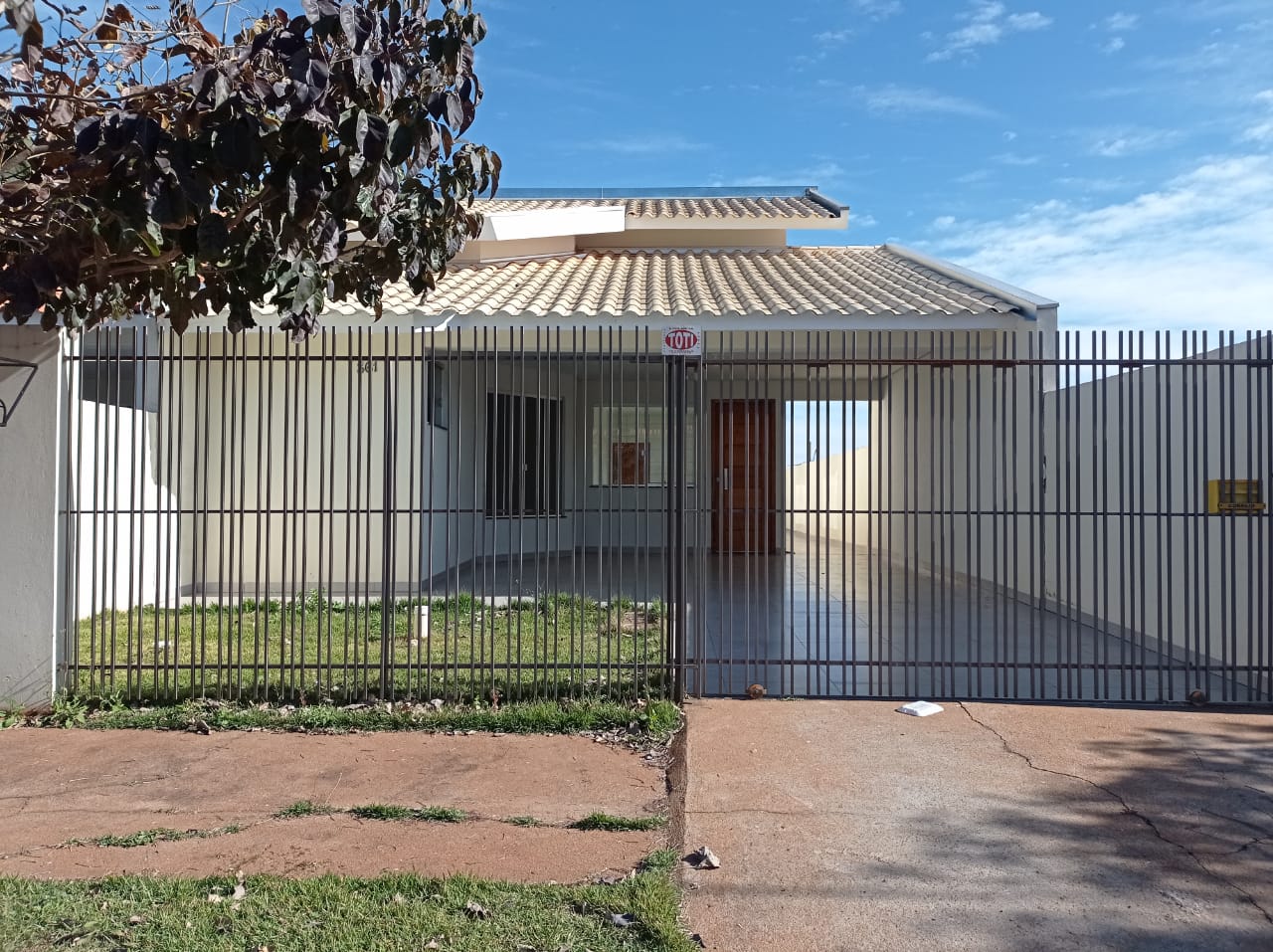 ALUGA – CASARua Barcelona n⁰861 Residencial das Araucárias2 quartos sendo 1 suíteCozinha Sala1 wc socialGaragem 2 carrosLavanderiaR$980,00  Obs: Contrato apenas para 1 ano, máximo 1 ano e meio.